              [АРАР                                                                                 р е ш е н и еО назначении выборов депутатов Совета сельского поселения Старокалмашевский сельсовет муниципального района Чекмагушевский  район Республики Башкортостан Двадцать седьмого  созываВ соответствии со статьей 10 Федерального закона «Об основных гарантиях избирательных прав и права на участие в референдуме граждан Российской федерации», статьей 10 Кодекса Республики Башкортостан о выборах, статьей 7 Устава сельского поселения Старокалмашевский  сельсовет муниципального района Чекмагушевский район Республики Башкортостан Совет сельского поселения Старокалмашевксий сельсовет муниципального района Чекмагушевский район решил:1. Назначить очередные выборы депутатов Совета сельского поселения Старокалмашевский сельсовет муниципального района Чекмагушевский район Республики Башкортостан двадцать седьмого  созыва на 13 сентября 2015 года.2. Опубликовать настоящее решение в газете «Игенче»Глава сельского поселения                                                 А.У. Макулов    с. Старокалмашево  24 июня  2015 года   № 185БАШ[ОРТОСТАН  РЕСПУБЛИКА]ЫСА[МА{ОШ  РАЙОНЫ муниципаль районЫНЫ@  И*КЕ [АЛМАШ АУЫЛ СОВЕТЫ АУЫЛ  БИЛ^м^]Е СОВЕТЫ 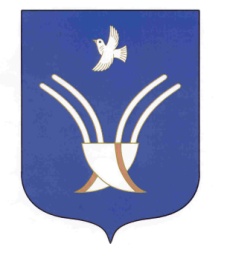 Совет сельского поселенияСТАРОКАЛМАШЕВСКИЙ сельсоветмуниципального района Чекмагушевский район Республики Башкортостан